お申込日　　　　年　　　月　　日※分からない項目がある場合は、お決まりの項目のみ記入お願いいたします。送り先■郵送　　〒020-0887　盛岡市上ノ橋町1-50　岩繊ビル3-7　フードバンク岩手　行■ＦＡＸ　019-654-3545■メール　foodbankiwate@gmail.com　　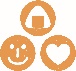 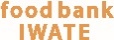 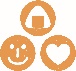 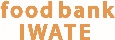 団体名ご担当者電話番号ＦＡＸ番号メールアドレスご希望日時　　　　年　　　月　　　日　　　　　時　　　分～　　　　時　　　分講演場所行事・集会名設備等該当するものに〇をお願いします■スクリーン（ あり ・ なし ）　　■プロジェクター（ あり ・ なし ）参加(予定)人数　　　　　　　　　　　　名講演料　　　　　　　　　　　　円　　交通費(別・込み)希望講演内容その他ご希望などございましたらご記入ください